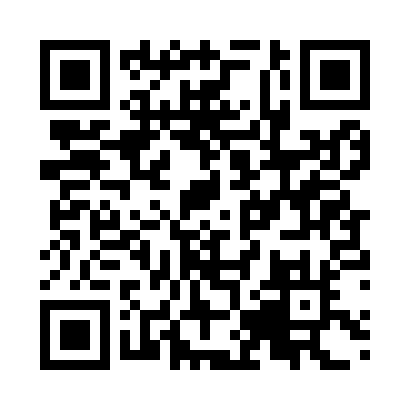 Prayer times for Claudia, BrazilWed 1 May 2024 - Fri 31 May 2024High Latitude Method: NonePrayer Calculation Method: Muslim World LeagueAsar Calculation Method: ShafiPrayer times provided by https://www.salahtimes.comDateDayFajrSunriseDhuhrAsrMaghribIsha1Wed4:345:4611:372:575:276:352Thu4:345:4611:362:575:276:353Fri4:345:4611:362:575:266:354Sat4:345:4611:362:575:266:345Sun4:345:4611:362:565:266:346Mon4:345:4711:362:565:266:347Tue4:345:4711:362:565:256:348Wed4:345:4711:362:565:256:349Thu4:345:4711:362:565:256:3310Fri4:345:4711:362:565:246:3311Sat4:345:4811:362:565:246:3312Sun4:345:4811:362:565:246:3313Mon4:355:4811:362:555:246:3314Tue4:355:4811:362:555:246:3315Wed4:355:4811:362:555:236:3316Thu4:355:4911:362:555:236:3317Fri4:355:4911:362:555:236:3318Sat4:355:4911:362:555:236:3219Sun4:355:4911:362:555:236:3220Mon4:365:5011:362:555:236:3221Tue4:365:5011:362:555:226:3222Wed4:365:5011:362:555:226:3223Thu4:365:5011:362:555:226:3224Fri4:365:5111:362:555:226:3225Sat4:365:5111:372:555:226:3226Sun4:375:5111:372:555:226:3227Mon4:375:5111:372:555:226:3228Tue4:375:5211:372:555:226:3329Wed4:375:5211:372:555:226:3330Thu4:375:5211:372:555:226:3331Fri4:385:5211:372:555:226:33